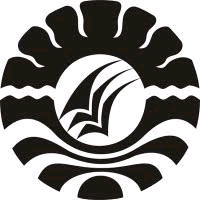 SKRIPSIPENGARUH  PENGGUNAAN  MEDIA  ANIMASI  AUDIO  VISUAL TERHADAP KETERAMPILAN MENYIMAK DONGENG FABEL  PADA MATA PELAJARAN BAHASA INDONESIA SISWA KELAS V  SD INPRES PERUMNAS KOTA MAKASSARALVIRA YUNI PRATMAPROGRAM STUDI PENDIDIKAN GURU SEKOLAH DASARFAKULTAS ILMU PENDIDIKANUNIVERSITAS NEGERI MAKASSAR2016PENGARUH  PENGGUNAAN  MEDIA  ANIMASI  AUDIO  VISUAL TERHADAP KETERAMPILAN MENYIMAK DONGENG FABEL  PADA MATA PELAJARAN BAHASA INDONESIA SISWA KELAS V  SD INPRES PERUMNAS KOTA MAKASSARSKRIPSIDiajukan untuk Memenuhi Sebagian Persyaratan Guna Memperoleh Gelar Sarjana Pendidikan pada Program Studi Pendidikan Guru Sekolah Dasar Strata Satu Fakultas Ilmu Pendidikan Universitas Negeri MakassarOleh ALVIRA YUNI PRATMANIM. 1247041038PROGRAM STUDI PENDIDIKAN GURU SEKOLAH DASARFAKULTAS ILMU PENDIDIKANUNIVERSITAS NEGERI MAKASSAR2016KEMENTERIAN PENDIDIKAN DAN KEBUDAYAAN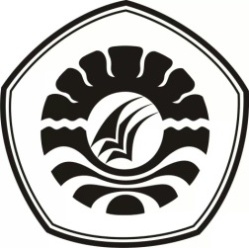 UNIVERSITAS NEGERI MAKASSARFAKULTAS ILMU PENDIDIKANPROGRAM STUDI  PENDIDIKAN GURU SEKOLAH DASARAlamat : Kampus UNM Tidung Jl. Tamalate I MakassarTelepon : 0411.883076 – 0411.884457Laman : www.unm.ac.idPERSETUJUAN PEMBIMBINGSkripsi dengan judul Pengaruh Penggunaan Media Audio Visual Terhadap Keterampilan Menyimak Dongeng Pada Mata Pelajaran Bahasa Indonesia Siswa Kelas V SD Inpres Perumnas Kota Makassar.Atas nama:		Nama			: A. Alvira Yuni Pratma	NIM			: 124 704 1038	Jur/Prodi		: Pendidikan Guru Sekolah Dasar (PGSD)	Fakultas		: Ilmu Pendidikan (FIP)Perguruan Tinggi	: Universitas Negeri MakassarSetelah diperiksa dan diteliti, naskah skripsi ini telah memenuhi syarat untuk diujikan.								Makassar, 10 Juni 2016  Pembimbing I					Pembimbing IIDra. Hj. Rosdiah Salam, M.Pd			Nur Abidah Idrus, S.Pd.,M.PdNIP. 19620310 198703 2 002			NIP. 19760617 200604 1 001			Disahkan oleh :a.n Ketua Prodi PGSD FIP UNMKetua UPP PGSD  MakassarDra. Hj. Rosdiah Salam, M.PdNIP. 19620310 198703 2 002PERNYATAAN KEASLIAN SKRIPSISaya yang bertanda tangan dibawah ini :Nama			: A. Alvira Yuni PratmaNim		            : 124 704 1038Jurusan/Prodi		: Pendidikan Guru Sekolah Dasar S1Judul skripsi	: Pengaruh Penggunaan Media Animasi Audio Visual Terhadap Keterampilan Menyimak Dongeng Fabel Pada Mata Pelajaran Bahasa Indonesia Siswa Kelas V SD Inpres Perumnas Kota Makassar.Menyatakan dengan sebenarnya bahwa skripsi yang saya tulis ini benar merupakan hasil karya saya sendiri dan bukan merupakan pengambilan tulisan atau pikiran orang lain yang saya akui sebagai hasil tulisan atau pikiran sendiri.Apabila dikemudian hari terbukti atau dapat dibuktikan bahwa skripsi ini hasil jiplakan, maka saya bersedia menerima sanksi atas perbuatan tersebut dengan ketentuan yang berlaku.Makassar,10 Juni 2016Yang Membuat PernyataanA.ALVIRA YUNI PRATMA              1247041038MOTO“Komitmen Dan Proaktif”“Tanggung Jawab Adalah Harga Diri”“Kejujuran Adalah Bahasa Yang Paling Santun”( KOMLAB)“Keyakinan, kerja keras, usaha dan do’a menjadikan semua mimpi menjadi nyata“Alvira Yuni Pratma)Dengan Segala Kerendahan Hati Kuperuntukkan Karya ini kepada: Almamaterku tercinta serta nusa dan bangsa untuk dedikasi dalam dunia pendidikan mencetak generasi emasABSTRAKA. ALVIRA YUNI PRATMA, 2016. Pengaruh Penggunaan Media Animasi Audio Visual Terhadap Keterampilan Menyimak Dongeng Fabel Pada Mata Pelajaran Bahasa Indonesia Siswa Kelas V SD Inpres Perumnas Kota Makassar. Skripsi. Dibimbing oleh  Dra. Hj. Rosdiah Salam, M.Pd. dan Nur Abidah Idrus, S.Pd.,M.Pd. Pendidikan Guru Sekolah Dasar Fakultas Ilmu Pendidikan Universitas Negeri Makassar.Masalah ini menelaah pengaruh penggunaan media animasi audio visual terhadap keterampilan menyimak dongeng fabel pada mata pelajaran Bahasa Indonesia siswa kelas V SD Inpres Perumnas Kota Makassar. Permasalahan pokok yang dikaji yaitu bagaimanakah pengaruh penggunaan media animasi audio visual terhadap keterampilan menyimak dongeng fabel pada mata pelajaran Bahasa Indonesia siswa kelas V SD Inpres Perumnas Kota Makassar tahun ajaran 2015/2016. Tujuan penelitian ini yaitu untuk mengetahui pengaruh penggunaan media animasi audio visual terhadap keterampilan menyimak dongeng fabel pada mata pelajaran Bahasa Indonesia siswa kelas V SD Inpres Perumnas Kota Makassar tahun ajaran 2015/2016. Pendekatan penelitian yang digunakan yaitu pendekatan kuantitatif dengan jenis penelitian Pre-Experimental yang bertujuan untuk mengetahui pengaruh penggunaan media animasi audio visual terhadap keterampilan menyimak dongeng fabel pada mata pelajaran Bahasa Indonesia siswa kelas V SD Inpres Perumnas Kota Makassar tahun ajaran 2015/2016. Sampel penelitian dipilih secara langsung dengan memilih satu kelas (tanpa acak) yaitu kelas VA dengan jumlah 36 siswa yang terdiri dari 18 orang siswa laki-laki dan 18 orang siswa perempuan. Teknik pengumpulan data yang digunakan dalam penelitian ini yaitu tes dan dokumentasi. Data dikumpulkan dari pemberian tes hasil belajar pada ranah kognitif kemudian dianalisis secara statistik deskriptif dan statistik inferensial menggunakan uji dua sampel dependent (uji wilcoxon) dengan menggunakan pengujian dua pihak (two tail test). Keterampilan menyimak dongeng siswa kelas V SD Inpres Perumnas Kota Makassar pada tes awal (pretest) ranah kognitif berada pada kategori kurang, sedangkan keterampilan menyimak dongeng siswa kelas V SD Inpres Perumnas Kota Makassar pada akhir pembelajaran (posttest) ranah kognitif berada pada kategori baik. Adanya peningkatan rata-rata keterampilan menyimak pada akhir pembelajaran (posttest) menunjukkan bahwa ada pengaruh yang signifikan antara pengaruh penggunaan media animasi audio visual terhadap keterampilan menyimak dongeng fabel  pada mata pelajaran Bahasa Indonesia siswa kelas V SD Inpres Perumnas Kota Makassar.PRAKATAPuji syukur kita panjatkan kehadirat Allah SWT, karena atas berkat rahmat-Nya sehingga yang berjudul “Pengaruh Penggunaan Media Animasi Audio Visual Terhadap Keterampilan Menyimak Dongeng Fabel Pada Mata Pelajaran Bahasa Indonesia Siswa Kelas V SD Inpres Perumnas Kota Makassar” dapat diselesaikan sesuai dengan waktu yang telah ditetapkan Penulisan skripsi ini merupakan salah satu syarat untuk menyelesaikan studi dan mendapat gelar Sarjana Pendidikan (S.Pd) pada Program Studi Pendidikan Guru Sekolah Dasar Fakultas Ilmu Pendidikan Universitas Negeri Makassar. Penulis menyadari bahwa skripsi ini tidak mungkin terwujud tanpa bantuan dan bimbingan dari berbagai pihak oleh karena itu penulis menyampaikan terima kasih kepada Ayahandaku Muh. Syafri. AS dan Ibundaku Rosmini.S,S.Pd yang telah mendidik, memberikan semangat, materi, dan terima kasih untuk tidak pernah melewatkan ananda dalam setiap doanya.  Penulis menyampaikan penghargaan dan ucapan terima kasih kepada Dra. Hj. Rosdiah Salam, M.Pd selaku pembimbing I dan                     Nur Abidah Idrus, S.Pd.,M.Pd selaku pembimbing II yang telah memberikan bimbingan dan arahan dengan tulus ikhlas sehingga skripsi ini dapat diselesaikan. Penulis juga menyampaikan ucapan terima kasih kepada :Prof. Dr. H. Husain Syam, M.TP., selaku Rektor Universitas Negeri Makassar, yang telah menerima penulis menuntut ilmu di Fakultas Ilmu Pendidikan Universitas Negeri Makassar.Dr. Abdullah Sinring, M.Pd., selaku Dekan; Dr. Abdul Saman, S.Pd., M.Si.Kons. selaku PD I; Drs. Muslimin, M.Ed.,selaku PD II; Dr. Pattaufi, S.Pd.,M.Si selaku PD III; dan Dr. Parwoto, M.Pd selaku PD IV FIP UNM atas segala kebijakannya sebagai pimpinan Fakultas tempat peneliti menimba ilmu selama ini.Ahmad Syawaluddin, S.Kom.,M.Pd. dan Muhammad Irfan S.Pd.,M.Pd  yang masing-masing merupakan Ketua Program Studi dan Sekretaris Program Studi PGSD Fakultas Ilmu Pendidikan Universitas Negeri Makassar.Dra. Hj. Rosdiah Salam, S.Pd.,M.Pd selaku Ketua UPP PGSD Makassar Fakultas Ilmu Pendidikan Universitas Negeri Makassar.Dr.Suarlin, S.Pd.,M.Si dan Drs. M. Bachtiar, M.Si  serta Dr.Faridah ST, M.Sc selaku dewan penguji.A.Dewi Riang Tati, S.Pd.,M.Pd selaku Kepala Laboratorium Bahasa & Sastra yang telah membimbing dan membantu penulis dalam penyelesaian skripsi ini.Bapak dan Ibu Dosen Fakultas Ilmu Pendidikan, khususnya Program Studi Pendidikan Guru Sekolah Dasar yang memberikan bekal  ilmu pengetahuan.Pegawai/Tata Usaha FIP UNM, atas segala perhatian dan layanan akademik, administrasi, dan kemahasiswaan sehingga perkuliahan dan penyusunan skripsi dapat berjalan lancar.Usman, S.Pd.,M.Pd atas kesediaannya memvalidasi instrumen pembelajaran penulis, terima kasih untuk segala arahan dan bimbingannya.Ibu Maemunah Manje, S.Pd sebagai Kepala Sekolah SD Inpres Perumnas Kecamatan Rappocini Kota Makassar yang telah memberi izin melaksanakan penelitian sekolah yang dipimpinnya, dan Ibu St. Jauhari sebagai wali kelas VA dan siswa kelas VA yang telah membantu penulis dalam melakukan penelitian. Teman-teman seangkatan di UPP PGSD Makassar angkatan 2012 dan kelas       M 1.3 terima kasih untuk kerjasamanya selama ini. Keluarga Besar Komunitas Laboratorium PGSD Fakultas Ilmu Pendidikan Universitas Negeri Makassar, terima kasih atas kebersamaan karena bersama kalian menjadi makna sangat berarti bagi penulis.Segenap keluarga besarku di Bulukumba dan sahabat-sahabat (Ilham Wijaya S.E, A.Lala S.Pd, Dul Adina Adma Kadir S.Pd, Akhmad Sulfiadi S.Pdi, Rasdiana Zubair, Sahrianto, Suardi R A.Md dan terkhusus untuk adindaku Jumardan), terima kasih untuk segala bantuan dan doanya, semoga kepercayaan dan harapan kalian penulis wujudkan sebagai wujud terima kasih penulis.Atas bantuan dari berbagai pihak, penulis hanya dapat memanjatkan doa kehadirat Allah Yang Maha Esa, semoga segala bantuan yang telah diberikan mendapat pahala. Penulis menyadari masih banyak terdapat kekurangan-kekurangan dalam penyusunan skripsi ini, sehingga penulis mengharapkan adanya saran dan kritik yang bersifat membangun dari semua pihak demi kesempurnaan skripsi ini. Akhirnya semoga skripsi ini dapat bermanfaat bagi semua, Amin ya Robbal Alamin.                                                                                          Makassar,  10 Juni 2016PenulisDAFTAR ISIHALAMAN SAMPUL 	  iHALAMAN JUDUL                                                                                             	 iiHALAMAN PERSETUJUAN PEMBIMBING                                                   	 iiiPERNYATAAN KEASLIAN SKRIPSI	ivMOTO 	vABSTRAK 	viPRAKATA 	viiDAFTAR ISI 	xDAFTAR TABEL	xiiiDAFTAR GAMBAR	xivDAFTAR LAMPIRAN	xvPENDAHULUANLatar Belakang Masalah 	1Rumusan Masalah	6Tujuan Penelitian 	6Manfaat Penelitian 	6TINJAUAN PUSTAKA, KERANGKA PIKIR, DAN HIPOTESIS PENELITIANTINJAUAN PUSTAKA	8Media Audio Visual	 8Tinjauan Tentang Keterampilan Menyimak di SD	12Hakikat Dongeng	18Penggunaan Media Video dalam Pembelajaran Keterampilan Menyimak  Dongeng	23KERANGKA PIKIR 	25HIPOTESIS PENELITIAN 	28METODE PENELITIANPendekatan dan Jenis Penelitian 	29Variabel dan Desain Penelitian 	29Definisi Operasional	31Tempat dan Waktu Penelitian	31Populasi dan Sampel	32Teknik dan Prosedur Pengumpulan Data	33Teknik Analisis Data	35HASIL PENELITIAN DAN PEMBAHASANPenyajian Data, Proses dan Hasil Penelitian 	39Pembahasan	44KESIMPULAN DAN SARANKesimpulan	51Saran	51DAFTAR PUSTAKA 	53LAMPIRAN	58RIWAYAT HIDUP	158	DAFTAR TABELNomor                                           Judul                                                     	  Halaman                                            3.1 	Jumlah Siswa Kelas VA	33   3.2 	Pedoman Pengkategorian Hasil Belajar Siswa	35   4.1 	Rekapitulasi Nilai Keterampilan Menyimak 	40	Dongeng Fabel Siswa Kelas V SD Inpres Perumnas Kota Makassar 	Pretest dan Posttest dengan Menggunakan  Media 	Video Pembelajaran   4.2	Distribusi Frekuensi dan Persentase Kategori   	40	Keterampilan Menyimak 		Dongeng Fabel Siswa Kelas V SD Inpres Perumnas Kota Makassar 	Pretest dan Posttest dengan Menggunakan  Media 	Video PembelajaranDAFTAR GAMBARNomor            Judul                                                                            Halaman               2.1          Skema kerangka pikir 	27DAFTAR LAMPIRANNomor                        Judul                                                             Halaman      1.   	Soal Pretest	56      2.            Rubrik Penilaian Pretest	61      3.            Soal Posttest	63      4.            Rubrik Penilaian Posttest	68      5.            Cerita Anak dalam Video Pembelajaran	70      6.            RPP Pertemuan 1	75      7.            LKS Pertemuan 1	81      8.            Rubrik Penilaian LKS Pertemuan 1	85      9.            RPP Pertemuan 2	86    10.            LKS Pertemuan 2	90    11.            Rubrik Penilaian LKS Pertemuan 2	93    12.            Lembar Validasi Instrumen Pembelajaran	94    13.            Perhitungan Manual Keterampilan Menyimak	114    14.            Perhitungan SPSS Keterampilan Menyimak	123    15.            Uji Normalitas Keterampilan Menyimak	125    16.            Sampel Hasil Kerja Pretest Siswa	127    17.            Sampel Hasil Kerja Posttest Siswa	135    18.            Dokumentasi	143    19.            Surat Izin Penelitian dari Kampus	146    20.            Surat Izin Penelitian dari Badan Koordinasi 	147                     Penanaman Modal Daerah (BKPMD)	    21.            Surat Izin Penelitian dari Pemerintah	148                     Kota Makassar     22.            Surat Izin Penelitian dari Dinas Pendidikan	149                     Kota Makassar     23.            Surat Keterangan Selesai Melakukan Penelitian dari 	150                     SD Inpres Perumnas Kecamatan Rappocini                     Kota Makassar     24.            Undangan Seminar Proposal	151    25.            Persetujuan Pembimbing Seminar Proposal	152    26.            Pengesahan Usulan Penelitian	153    27.            Persetujuan Pembimbing Seminar Hasil	154    28.            Undangan Seminar Hasil	155    29.           Persetujuan Pembimbing Ujian Skripsi	156    30.           Undangan Ujian Skripsi	157